TEHNISKĀ SPECIFIKĀCIJA/ TECHNICAL SPECIFICATION Nr. TS 2907.2xx v1Pārnesamais zemējums kailvadu GVL līdz 20kV, trīsfāzu/ Portable earthing for bare wire OHL up to 20kV, three-phaseAttēliem ir informatīvs raksturs/ The image is informative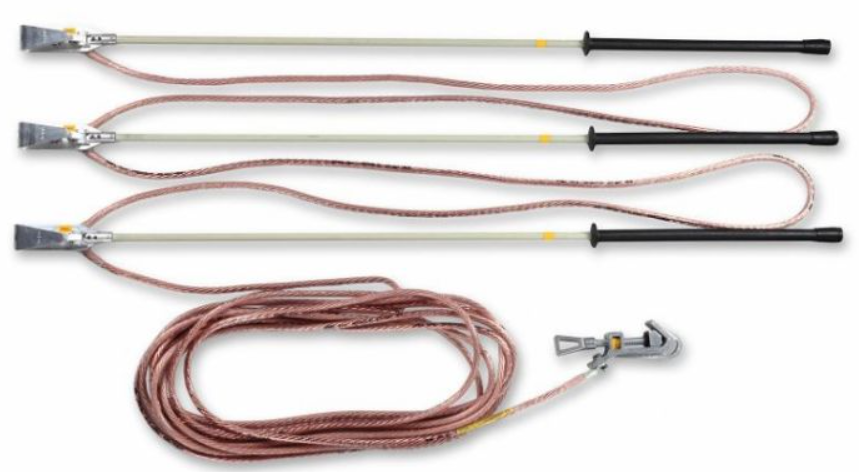 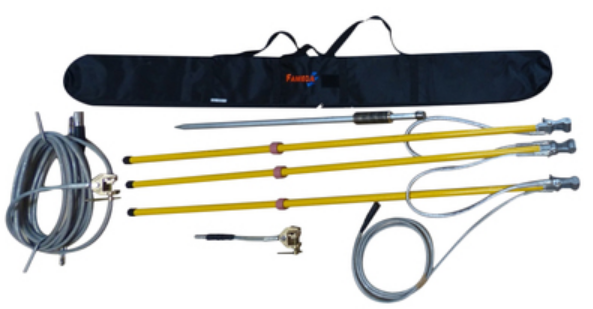 Nr./ NoApraksts/ DescriptionMinimālā tehniskā prasība/ Minimal technical requirement Piedāvātās preces konkrētais tehniskais apraksts/ Specific technical description of the offered productAvots/ Source Piezīmes/ NotesObligātās prasībasObligātās prasībasVispārīgā informācija/ General informationVispārīgā informācija/ General informationRažotājs (nosaukums, ražotnes atrašanās vieta)/ Manufacturer (name, location of the factory)Norādīt informāciju/ Specify information2907.203 Pārnesamais zemējums kailvadu GVL līdz 20kV, trīsfāzu, šķ. gr. 25mm2/ Portable earthing for bare wire OHL up to 20kV, three-phase, cross-section 25mm2  Tipa apzīmējums/ Type designation 2907.204 Pārnesamais zemējums kailvadu GVL līdz 20kV, trīsfāzu, šķ. gr. 35mm2/ Portable earthing for bare wire OHL up to 20kV, three-phase, cross-section 35mm2 Tipa apzīmējums/ Type designationPreces marķēšanai pielietotais EAN kods, ja precei tāds ir piešķirts/ The EAN  code used for marking of the product, if assignedNorādīt vērtību/ Specify valueNorādīt vai, izmantojot EAN kodu, ražotājs piedāvā iespēju saņemt digitālu tehnisko informāciju par preci (tips, ražotājs, tehniskie parametri, lietošanas instrukcija u.c.)/ Specify whether when using the EAN code, the manufacturer offers the possibility to receive digital technical information about the product (type, manufacturer, technical parameters, instructions for use, etc.)Norādīt informāciju/Specify informationPēc pieprasījuma tehniskai izvērtēšanai tiks iesniegts katra ražotāja, jebkura nomināla vismaz viens paraugs/ Upon request at least one sample of each manufacturer of any rating will be submitted for technical evaluationAtbilst/ ConfirmParauga piegādes laiks tehniskajai izvērtēšanai (pēc pieprasījuma), kalendārās dienas (norādīt konkrētu vērtību)/ Delivery time of sample for technical evaluation (on demand), calendar days (specify a specific value)≤ 20Maksimālais garantētais preces piegādes laiks pēc pasūtījuma saskaņošanas, kalendārās dienas (norādīt konkrētu vērtību)/ Maximum guaranteed delivery time of product after receiving the order, calendar days (specify a specific value)≤ 60 Preces garantijas termiņš pēc tās piegādes, mēneši/ Product warranty period after its delivery, months12Standarti/ Standard(s) Standarti/ Standard(s) Atbilstība standartam LVS EN 61230:2009 "Darbs zem sprieguma. Portatīvās iekārtas zemēšanai vai zemēšanai un īsslēgšanai (IEC 61230:2008)" vai ekvivalents/ Conformity with the standard LVS EN "Live working. Portable equipment for earthing or earthing and short-circuiting (IEC 61230:2008)" or equivalentAtbilst/ ConfirmDokumentācija/ Documentation Dokumentācija/ Documentation Iesniegts preces attēls, kurš atbilst sekojošām prasībām/ Submitted image of the product complying with the following requirements: ".jpg" vai ".jpeg" formāts/ ".jpg" or ".jpeg" format;izšķiršanas spēja ne mazāka par 2Mpix/ resolution at least 2Mpix;ir iespēja redzēt visu preci un izlasīt visus uzrakstus, marķējumus uz tās/ possibility to see the whole product and read all inscriptions, markings on it;attēls nav papildināts ar reklāmu/ image not supplemented with advertisingAtbilst/ ConfirmIesniegta preces tehnisko datu lapa, kurā norādīts preces apraksts un tehniskie parametri/ Submitted product technical data sheet specifying the product description and technical parametersAtbilst/ Confirm Iesniegta akreditētas laboratorijas testēšanas ziņojuma (pārskata) un/vai ražotāja atbilstības deklarācijas, atbilstības sertifikāta vai līdzvērtīga dokumenta kopija/ A copy of the test report of the accredited laboratory and/or the manufacturer's declaration of conformity, certificate of conformity or an equivalent document has been submittedAtbilst (norādīt atbilstošo)/ Confirm (specify appropriate)Iesniegta oriģinālā lietošanas instrukcija sekojošā valodā/ Submitted original user manual in the following languageLV vai/ or ENLietošanas instrukcija pie preces piegādes sekojošā valodā/ User manual upon of delivery of the product in the following languageLVVides nosacījumi/ Environment conditions Vides nosacījumi/ Environment conditions Minimālā darba temperatūra, °C/ Minimum working temperature, °C25Maksimālā darba temperatūra, °C/ Maximum working temperature, °C+30Tehniskā informācija, konstrukcija un komplektācija/ Technical information, construction and assemblyTehniskā informācija, konstrukcija un komplektācija/ Technical information, construction and assemblyTehniskā informācija, konstrukcija un komplektācija/ Technical information, construction and assemblyTehniskā informācija, konstrukcija un komplektācija/ Technical information, construction and assemblyPārnesamais zemējums (sazemēšanas un īsslēgšanas aprīkojums) paredzēts lietošanai līdz 20kV kailvadu gaisvadu līnijās ar izolētu neitrāli augstumā no balsta vai pacēlāja pie atslēgta sprieguma/ Portable earthing (earthing and short-circuit equipment) intended for use in up to 20kV bare wire overhead lines with isolated neutral at a height from the pole or aerial platform at disconnected voltageAtbilst/ ConfirmElektroietaises nominālais spriegums, kV/ Nominal voltage of the electrical installation, kV201 sek. īsslēguma (nominālā) strāva, kas līdzvērtīga ≥ 5,1kA/1,5 sek. (attiecas uz 2.p. minēto kategoriju), kA/ 1 sec. short-circuit (rated) current equivalent ≥ 5,1kA/1,5sek. (applied to the category referred to in p.2), kA≥ 6,21 sek. īsslēguma (nominālā) strāva, kas līdzvērtīga ≥ 6,5kA/1,5 sek. (attiecas uz 3.p. minēto kategoriju), kA/ 1 sec. short-circuit (rated) current equivalent ≥ 6,5kA/1,5sek. (applied to the category referred to in p.3), kA≥ 8,0Nominālais pīķa koeficients/ Rated peak factor2,5Pārnesamā zemējuma svars (attiecas uz 2.p. minēto kategoriju), kg/ Weight of portable earth (applied to the category referred to in p.2), kgNorādīt vērtību/ Specify valuePārnesamā zemējuma svars (attiecas uz 3.p. minēto kategoriju), kg/ Weight of portable earth (applied to the category referred to in p.3), kgNorādīt vērtību/ Specify valueIzolēti īsslēgšanas un zemēšanas vadi/ Insulated short-circuit and earthing cablesIzolēti īsslēgšanas un zemēšanas vadi/ Insulated short-circuit and earthing cablesIzolēti īsslēgšanas un zemēšanas vadi/ Insulated short-circuit and earthing cablesIzolēti īsslēgšanas un zemēšanas vadi/ Insulated short-circuit and earthing cablesLokani daudzdzīslu vara vadi ar caurspīdīgu izolējošu aizsargapvalku: polivinilhlorīda – PVC/ST 11 jeb TM 6 (vada tipa kods: 61138 IEC 60155 jeb H00V3-D ), silikona – SiR jeb EM 9 (vada tipa kods: 61138 IEC 60165 jeb H00S-D) vai ekvivalents/ Flexible multicore copper cables with transparent insulating protective cover: polyvinyl chloride – PVC/ST 11 or TM 6 (cable type code: 61138 IEC 60155 or H00V3-D), silicone – SiR or EM 9 (cable type code: 61138 IEC 60165 or H00S-D) or equivalent Atbilst (norādīt atbilstošo)/ Confirm(specify appropriate)Izolēti īsslēgšanas vadi (2 gab.)/ Insulated short-circuit cables (2 pcs.)Atbilst/ ConfirmŠķērsgriezums (attiecas uz 2.p. minēto kategoriju), 25mm²/ Cross section (applied to the category referred to in p.2), 25mm²Atbilst/ ConfirmŠķērsgriezums (attiecas uz 3.p. minēto kategoriju), 35mm²/ Cross section (applied to the category referred to in p.3), 35mm²Atbilst/ ConfirmGarums iekļaujas robežās, m/ Length is within value limits, m1,6 ÷ 2Izolēts zemēšanas vads (1 gab.)/ Insulated earthing cable (1 pc.)Atbilst/ ConfirmŠķērsgriezums (attiecas uz 2.p. un 3.p. minēto kategoriju), 16mm²/ Cross section (applied to the category referred to in p.2 and p.3), 16mm²Atbilst/ ConfirmGarums, 12m/ Length, 12mAtbilst/ ConfirmFāzu spailes/ Phase clampsFāzu spailes/ Phase clampsSkrūvspailes, atsperspailes, atsperspailes kombinētas ar skrūvspailes funkciju vai pašbloķējošās automātiskās spailes (3gab.) ar nenoņemamiem izolējošiem stieņiem/ Screw clamps, spring clamps, spring clamps combined with screw clamps function or self-locking automated clamps (3 pcs.) with non-removable isolating sticksAtbilst (norādīt atbilstošo)/ Confirm(specify appropriate)Izgatavotas no alumīnija vai alumīnija sakausējuma/ Made of aluminium or aluminium alloyAtbilst (norādīt atbilstošo)/ Confirm(specify appropriate)Paredzētas cilindrisko gaisvadu līnijas vadu diametru diapazonam/ Corresponds to the range of diameters of cylindrical overhead line conductors, mm6,7 – 13,5 Zemējumspaile/ Earth clampZemējumspaile/ Earth clampSkrūvspaile, kas ar rokām droši un ērti pievienojama komplektācijā esošam zemētājstienim (1 gab.)/ Screw clamp that can be securely and conveniently connected to the to included earth rod by hand (1 pc.)Atbilst/ ConfirmIzgatavota no alumīnija vai vara, alumīnija sakausējuma vai vara sakausējuma/ Made of aluminium or copper, aluminium alloy or copper alloyAtbilst (norādīt atbilstošo)/ Confirm(specify appropriate)Zemētājstienis/ Earth rodZemētājstienis/ Earth rodMetāla stienis ar rokturiem vai cita risinājuma, ērtai tā iedzīšanai un izvilkšanai no zemes (1 gab.)/ Metal rod with handles or other solution, for its convenient erection and removal from land (1 pc.)Atbilst (norādīt izpildījumu)/ Confirm (specify the design)Diametrs vai citas šķērsgriezuma formas izmērs/ Diameter or size of other cross-sectional shape, mm 16Garums, m/ Length, m1Izolējošie zemējuma stieņi/ Insulating earth sticksIzolējošie zemējuma stieņi/ Insulating earth sticksIzolējošie zemējuma stieņi vai to izejmateriāls (caurules) atbilst kādam no sekojošiem standartiem/ Insulating earth sticks or their raw material (tubes) comply with the following standards:LVS EN 61230:2009 "Darbs zem sprieguma. Portatīvās iekārtas zemēšanai vai zemēšanai un īsslēgšanai (IEC 61230:2008)"/ LVS EN "Live working. Portable equipment for earthing or earthing and short-circuiting (IEC 61230:2008)";LVS EN 61235:2002 "Darbs zem sprieguma - Tukšas elektroizolācijas caurules"/ LVS EN 61235:200 "Live working. Insulating hollow tubes for electrical purposes";LVS EN 60855-1:2017 "Darbs zem sprieguma. Ar putām pildītas izolācijas caurules un viengabala izolācijas serdeņi. 1.daļa: Caurules un serdeņi ar apaļu šķērsgriezumu (IEC 60855-1:2016)"/ LVS EN 60855-1:2017 "Live working. Insulating foam-filled tubes and solid rods. Tubes and rods of a circular cross-section (IEC 60855-1:2016)" vai ekvivalentam/ or equivalentAtbilst (norādīt atbilstošo)/ Confirm(specify appropriate)Nenoņemami izolējošie stieņi, 3 gab./ non-removable insulating sticks, 3 pcsAtbilst/ ConfirmKopējais garums iekļaujas robežās/ The total length within the limits, m 1,1 ÷ 1,5Izolējošo stieņu diametrs/ Insulating sticks diameter, mm≤ 32 ± 2,5Satur rokturi ar norobežojošo gredzenu (rokas aizsargs)/ Contains handle with enclosing ring (hand guard)Atbilst/ ConfirmTransportēšanas iepakojums/ Transport packagingTransportēšanas iepakojums/ Transport packagingPlastikāta vai cita materiāla kaste (soma) un/vai mitrumizturīgs futlāris zemējuma uzglabāšanai un transportēšanai/ Plastic or other material box (bag) and/or moisture-resistance case for storage and transportation of earthing Atbilst (norādīt atbilstošo)/ Confirm (specify appropriate)Neobligātās prasībasNeobligātās prasībasIzolējošo stieņu diametrs/ Insulating sticks diameter, mm≤ 25 ± 1,50,5 punkti/ points Izolējošo stieņu diametrs/ Insulating sticks diameter, mm≤ 15 ± 11 punkts/ points